      Драги седмаци  , обнављамо   формуле и једначине  из хемије  и основне појмове за седми разред , препишите их  у свесци , наставница хемије 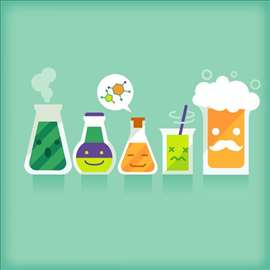   Физичка и хемијска својства супстанцеФизичка својства супстанци :                   1.боја               	2.укус	3.мирис	4.агрегатно стање	5.температура кључања	6.температура топљења Хемијска својства :1.Реактивност                       2.Запаљивост3.Корозивоност4.експлозивоностФизичке и хемијске промене супстанци	*.Хемијске промене	1.Хемијске реакције			2.Мења се састав супстанце	           3.Настају нове супстанце         4. Ослобађа се или троши енергија                          *Физичке  променеКондензација , 	испаравање ,топљење , очвршћавање , сублимацијаРастварање  , савијање  , ковање                   Хемијски симболи Симбол означава о ком се хемијском елементу ради и означава један његов атом. Када желимо да представимо више атома неког хемијског елемнта испред  пишемо број у величини великог слова из симбола. Тај број се назива коефицијент. Примери :5Н означава пет атома водоника                         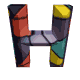 2О означава два атома кисеоника                         Грађа атома – језгро и омотачАтом је изграђен од језгра и омотача . Број протона је једнак редном броју , масени број је једнак броју протона и неутрона А = N(p+) + N(n0)   Z = N(p+)    А ZЕ       где је Е елемент ,  А – масени број   , Z – Редни бројПример :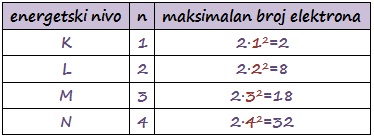 23 11Na  A = 23 Z = 11P+  , e-    , Z = 11   има једнак број протона . електрона и редни број и он  је једнак 11А = 23 , масени бројn0  = A – Z = 23 -11 = 12  , има 12 неутронаЕлекнтронски омотач20 40CaЕнергетски нивои :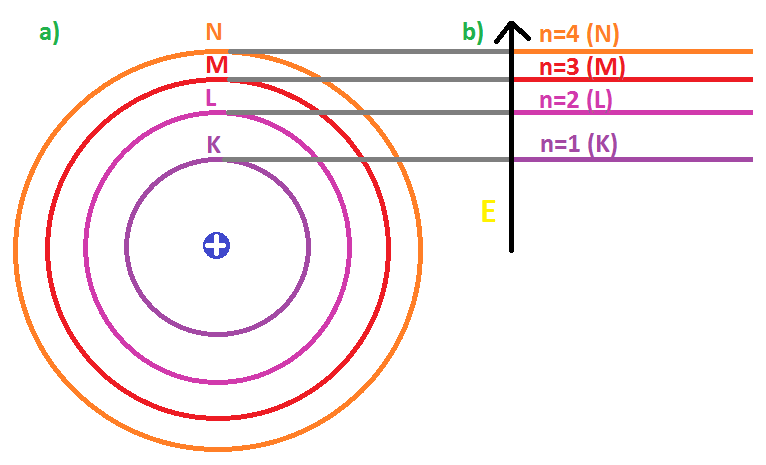 К : 2L :8M :8N :2Калцијум је IIa grupa – поселдњи број на последњем нивоу , и 4 периода  -поселдњи попуњен нивоМолекули елемента и молекули једињења:Молекули елемената –два иста елемента :H2   , N2   , Cl2  , O2  , Br2Молекули једињења – два или више различитих елемената:HCl , NaCl , NH3  , H2OХемијске везе :Јонска и ковалентнаЈонска  :  метал –неметалNaCl , KBr , NaCl Ковалентна веза -Неметал и неметалНеполарна веза : H2  , O2  , Cl2 , N2Поларна ковалентна веза : H2O , HCl , NH3  , Пример ковалентне у молекулу воде и метана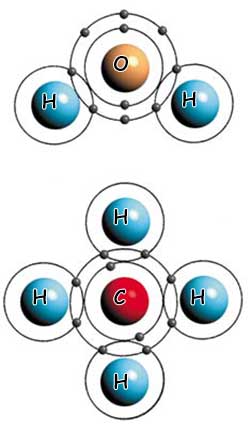 Пример настајања јонске везе :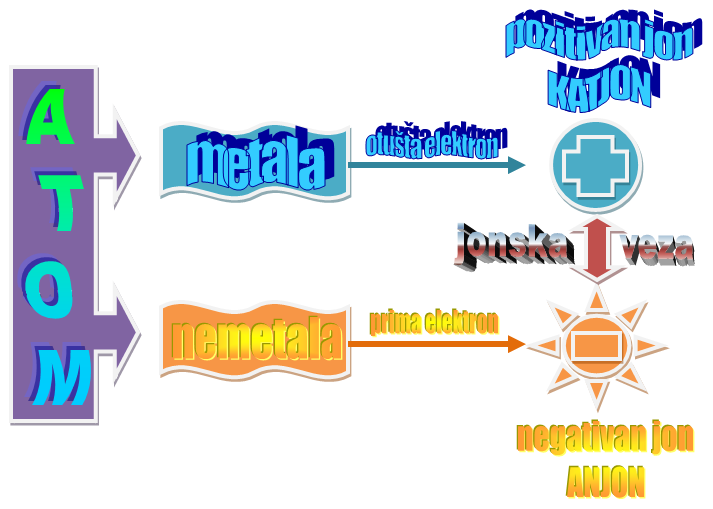    Пример јонске везе у натријум –хлориду (кухињска со)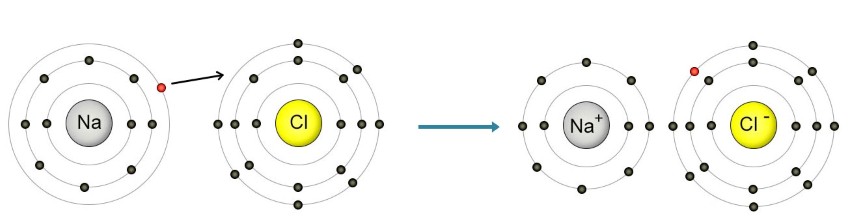 Хемијске везе одређују – струкутуру супстанце , и физичка и хемијска својстваШећер – поларна ковалентна веза , кухињска со – јонска веза , сумпор – неполарна ковалентна Растворљивост у води Шећер и кухињска со се раставрају у води , значи да се поларна ковалентна и јонска веза добро растварају у води , поларном растварачуСумпор – неполарна ковалентна- се не раствара у води , једињења са неполарном ковалентном се не растварају у водиАгрегатно стање Агрегатно стање - шећер  , кухињска со, сумпор  све супстанце су чврстог грегатног стања Шећер – молекул –молекулску кристалну решетку Кухињска со – јони – јонска кристална решетка Сумпор – атом – атомска креитална решетка              Смеше – раздвајање састојака смеше:                               Валенца :P2O5  -  фосфор (V) –оксидНепознату валенцу фосфора одређујемоX*2 = II *5  , где су x , непозната валенца фосфора , a II је позната валенца кисеоникаX = 10/2 = 5 , валенца фосфора је V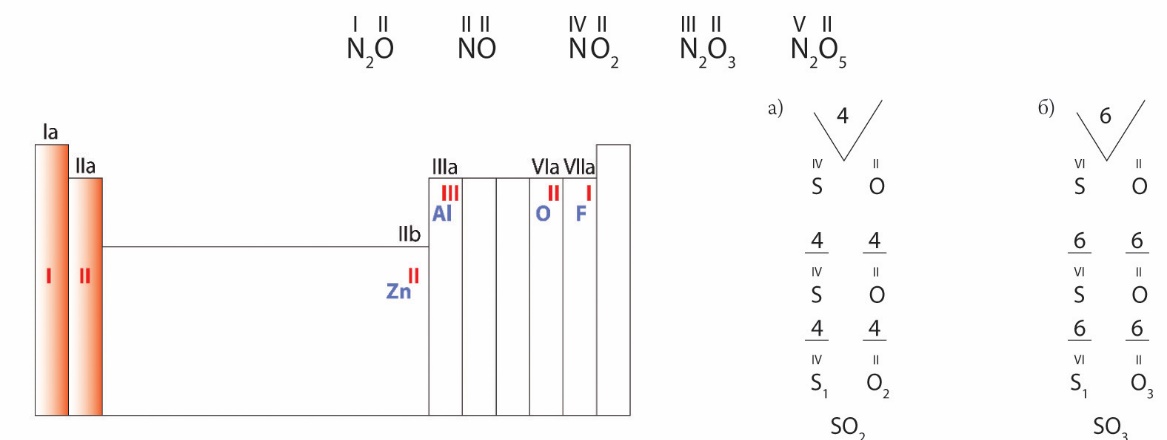 Раствори – процентна концентрација           Процентна концентрација :Ѡ  = mr.s./ mr-ra *100% m r-ra = mr.s. + mH2Oгде су :  mr.s маса растворене супстанце    m r-ra – укупна маса раствора mH2O – маса водеѠ – је процентна концентрацијаhttps://youtu.be/BSaE4bwfUOAПример :Колика је процeнтна концентрација раствора ако 120 грама раствора садржи 6 грама растворене супстанце?100% : x = 120g : 6gx= 5%Мол и моларна маса   n  = m /Mгде су n количина супстанце , m – маса , M – моларна масаХемијска једначина : коефицијенти означавају молове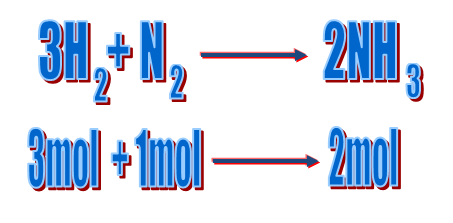                                      3 H2  + N2  = 2 NH3Количина супстанце : 3 мола +  1мол = 2 молМаса супстанце :      3мол*2 g/мол  + 1мол*28g/мол  = 2 *17g/мол = 34 g                                       6g + 28g = 34g Пример1 : Колико молова амонијака  добија у реакцији   9мол водоника са азотом?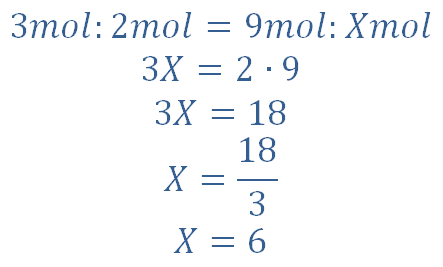 Пример 2 :Колико грама водоника реагује са 2мола азота у реакцији добијања амонијака?   X                    2mol*28g/mol3 H2  +                        N2           =           2 NH33мол *2g/mol     1мол*28g/mol =          2мол*17g/molИзрачунајмо моларне масе молекула водоника и молекула азота :Мr (H2) = 2g/molMr (N2) = 2*14g/mol = 28g/mol  из ПСЕИз хемијксе једначине добијамо :      2g/mol * 3мол    = 6 g  водоника 28g/mol *1мол = 28 g азота  Постављамо пропорцију :6g : 28g = xg : 2*28g/молX = 12g  12g  водоника реагује са 2мола азота( Мr (H2) = 2g/mol , Mr (N2) = 2*14g/mol = 28g/mol  из ПСЕ ) Хомогене смешеХомогене смешеХетерогене смешеХетерогене смешеПоступак одвајањаСвојство одвајањаПоступак одвајањаСвојство одвајањаиспаравањеТемпература кључањаПомоћу магнетамагентичностДестилација Температура кључањасублимацијасублимовањекристализацијарастоврљивостдекантовањеГустина и растворљивостфилтрирањеРастворљивост и величина честица